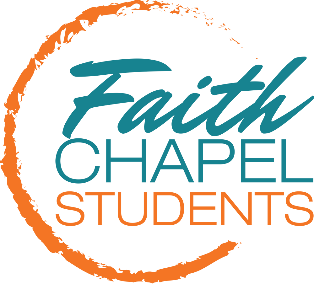 Hello Amazing Parents,As families are asked to stay at home due to the Coronavirus, your teens' world just shifted off-kilter. Many students are used to socializing for hours a day at school or with extra-curricular activities. Within what feels like seemingly moments, it was altered. From the perspective of your teenager, this shift is monumental. They are now with their family more than their friends...eye rolls anyone? So as you navigate these unchartered waters, we want to offer you a parenting resource, 25 Days of Quickie Parenting Tips, written by Leneita Fix, an author who works with student ministry for 22+ years.Simply click on the link below.I hope this resource helps in some way. We are cheering you on, Faith Chapel Students Team